浜松市ささえあいポイント事業「登録研修会」日程浜松市ささえあいポイント事業は、ボランティア登録された方が、登録された施設や高齢者サロン等でボランティア活動すると、ポイントが付与され奨励金や寄付に交換できる制度です。この事業に参加したい方は、「登録研修会」を受講してボランティア登録をしていただきます（新規登録時のみ）。「登録研修会」の受講は、64歳から可能です（ただし、ポイントの付与は65歳からです）。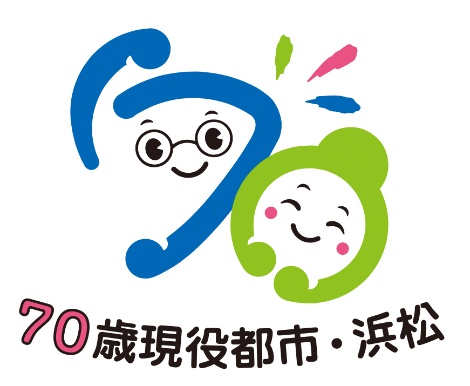 「登録研修会」を受講したい方は、「受講申込みについて（資料２）」をご覧いただき、お電話かファックスで事前にお申し込みください。令和４年４月～８月の予定開　催　日時　間開　催　場　所４月18日（月）14：30～16：30浜松市役所101・102会議室（中区元城町）5月26日（木）14：00～16：00北区役所31・32会議室（北区細江町気賀）８月24日（水）：：）14：00～16：00天竜区役所21・22会議室（天竜区二俣町二俣）